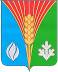 СОВЕТ  ДЕПУТАТОВМуниципального образования Лабазинский сельсоветКурманаевского района  Оренбургской области(второго созыва)РЕШЕНИЕ          17.10.2013                                                                                    № 94Об утверждении отчёта об исполнениибюджета муниципального образованияЛабазинский сельсовет за 1 квартал  2013 годаВ соответствии со статьёй 2642  пункта 5 Бюджетного кодекса Российской Федерации, Положения о бюджетном процессе в муниципальном образовании Лабазинский сельсовет от 24.03.2009 года, заслушав и обсудив итоги исполнения бюджета за 1 квартал 2013 года Совет депутатов РЕШИЛ:1. Утвердить отчёт об исполнении бюджета муниципального образования Лабазинский сельсовет за 1 квартал 2013 года по доходам в сумме 3728 030 рублей 82 копейки; по расходам в сумме 2 268 767 рублей 70 копеек; профицит бюджета в сумме  1 459 263 рубля  12 копеек с показателями по:- доходам бюджета Лабазинского поселения по кодам классификации доходов бюджетов согласно приложению № 1;- расходам бюджета Лабазинского поселения по разделам, подразделам классификации расходов бюджетов согласно приложению № 2. 2.Администрации муниципального образования Лабазинский сельсовет:- обеспечить постоянный контроль за целевым использованием бюджетных средств;- сосредоточить внимание и принять меры на поиски путей увеличения доходов бюджета за счет снижения недоимок, путем конкретной работы с налогоплательщиками.3. Контроль за исполнением решения возложить на комиссию по вопросам бюджетной, налоговой и финансовой политике (пред. Шошин С.В.)4. Решение вступает в силу со дня подписания и подлежит опубликованию в газете «Лабазинский вестник».Глава муниципального образования	                                    В.А. ГражданкинРазослано:  в дело, прокурору, финансовому отделу